Муниципальное автономное дошкольное образовательное учреждениегородского округа Саранск«Детский сад №112»Модуль развлеченияпо экологическому воспитаниюдетей второй младшей группе № 10на тему: «Сортируем мусор - бережем зеленую планету»                                        Подготовили: 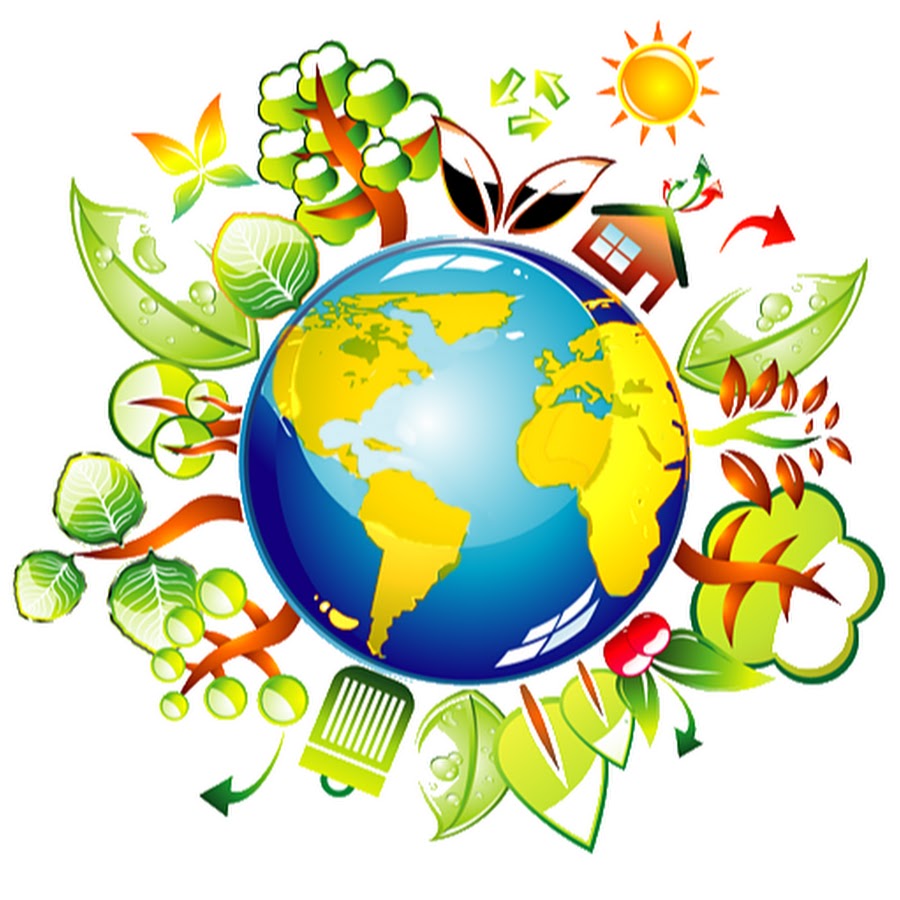                                                                                                           Воспитатели                                                                                                          Клокова Е.К.                                                                                                           Писарева И.Г.Саранск, 2020-2021 учебный годПроблема: в настоящее время загрязнение окружающей среды продуктами жизнедеятельности человека, значительно ухудшило экологию планеты. Воздействие человека на природу усугублялось с ростом численности населения и усложнения форм его деятельности.  Актуальность: поведение людей в природе негативно сказывается на состоянии нашей экологии. Находясь в лесу, в городе, на водоеме человек не раздумывая, оставляет за собой горы мусора. Человеку не важно сколько времени понадобится природе для того, чтобы пластиковая бутылка или пакет разложились самостоятельно, без помощи человека.  Пластиковая бутылка разлагается от 500 до 1000 лет, значит, весь пластик, который был изготовлен человеком существует и посей день.  Проблему утилизации отходов понимает далеко не каждый человек. Сбор и переработка мусора занимает важную часть в круговороте отходов жизнедеятельности человека. Сортировка мусора позволяет отправить отходы не на свалку, а на переработку. Благодаря вторичному использованию сырья мы можем сберечь деревья, воздух, воду - природные ресурсы планеты, для наших потомков.  Загрязнение окружающей среды пластиком, можно существенно снизить, стоит лишь приучить себя и потомство к культуре потребительства. В настоящее время важно уже с раннего дошкольного возраста уточнять представления детей об источниках возникновении мусора, объяснять детям значимость таких мероприятий, развивать потребность соблюдения чистоты, формировать умение сортировать мусор для дальнейшей переработки, рассказывать детям о возможности замены пластиковой посуды на альтернативную экологическую тару. Только воспитание бережного отношения к окружающей среде поможет нам сохранить нашу планету чистой и безопасной.Цель: знакомство детей с проблемой загрязнения окружающей среды, знакомство с принципами сбора, разделения и утилизации бытовых отходов. Задачи: Образовательные:уточнить представления детей об источниках возникновения мусора;учить детей видеть проблему загрязнения окружающей среды и находить способы ее решения;уточнить знания детей о вторичном использовании бытовых отходов;продолжать учить детей дифференцировать предметы по материалу, из которого они изготовлены.Воспитательные:воспитывать бережное отношение к природным богатствам;воспитывать аккуратность, желание правильного и бережного отношения к природе.Развивающие:развивать у детей дошкольного возраста чувство прекрасного;развивать желание активно действовать в защиту окружающей средыразвивать умение сортировать мусор при его сборе.Материал и оборудование: магнитная доска, иллюстрации А4 грамотного поведения на природе, иллюстрации А4 неграмотного поведения в природе, маленький надувной бассейн, наполнение для водоема- рыбки, утки, кувшинки, пластиковый мусор, бумажный мусор, бытовой мусор (корки от фруктов, овощей и т. д.), маркированные контейнеры для мусора, костюм лисы.Предварительная работа: беседы на экологические темы «Как вести себя в лесу», «Как вести себя в природе», «Что у нас под ногами»; чтение рассказов, стихов, пословиц о природе, как нужно беречь природу; рассматривание иллюстраций об отношении к природе.Игровая деятельность: «Собери мусор», «Сортируем мусор», «Очистим водоем», игра с карточками «Правила поведения в природе».Экспериментальная, продуктивная деятельность: что можно сделать в домашних условиях из использованной бумаги (макулатуры).Ход модуляОрганизационный момент:Воспитатель: ребята, а вы знаете, как называется планета, на которой мы живем? Дети: земля,Воспитатель: правильно. Планету земля еще называют зеленой планетой.  Потому что на земле много лесов. Деревья, травы, цветы и кустарники - они всюду вокруг нас. Дети, а вы знаете, что такое природа? Ответы детей….Воспитатель: правильно. Природа - это деревья, цветы, кустарники, реки и озера. Животные, птицы, насекомые и даже человек тоже является частью природы. Все что нас окружает, называется окружающий мир. Природа - это красота и богатство нашей планеты, и мы должны беречь, помогать и защищать ее. Основная часть.В это время появляется лиса.Воспитатель: ребята, посмотрите, кто к нам пришел? Дети: лисичка.Воспитатель: давайте с ней поздороваемся. Встали все в круг, взялись за руки:Здравствуй, солнышко родное!Здравствуй, небо голубое.Здравствуй, матушка-земля!Здравствуй, ты, и здравствуй, я!Воспитатель: лисичка, а почему ты такая грустная?Лиса: дорогие ребята, мой дом - это лес. Я и другие животные, насекомые и птицы жили в красивом и чистом лесу. Но сегодня этот лес стал уже не таким чистым. Реки и озера в моем лесу загрязнены, деревья безжалостно вырубают люди, очень часто уходя из леса люди, оставляют горы мусора и непотушенные костры. Наша природа нуждается в помощи. Только вы сможете нам, лесным жителям, помочь. Если вы дружные, смелые и находчивые прошу вас отправиться на помощь лесным жителям. Готовы?Дети: да.Воспитатель: тогда мы отправляемся в путь, чтобы посмотреть, что мы можем сделать для того, чтобы наш окружающий мир стал лучше. Но путь у нас не простой, нужно преодолеть много препятствий. Под музыку полоса препятствий. Дети проходят.Вот мы и пришли. Посмотрите, ребята, здесь красиво, чисто? Дети: нет, здесь много мусора.На поляне стоит водоём (надувной бассейн) с мусором, кувшинками, рыбками, уточками. Лиса: ребята, это был чистый пруд, в нем жили рыбки, уточки и даже цвели цветы-кувшинки. Но пришли люди и оставили после себя много мусора. Поможете нам его убрать и сделать пруд чистым? Дети: да.Проводиться игра «Очистим водоем»Лиса: молодцы ребята. Теперь обитатели пруда будут жить в чистой воде. А мы идем дальше. Полоса препятствий….Лиса: вот посмотрите эта поляна – мой дом. Раньше здесь было много зеленой травы, высокие деревья и много цветов. А теперь вот что произошло. На поляне лежит мусор: бумажные и пластиковые пакеты, рваные газеты, пластиковые бутылки. Воспитатель: откуда мог появиться весь этот мусор? Дети: его оставил человек…Воспитатель: а что будет, если это не убрать? (Ответы детей).Воспитатель: правильно. К сожалению, этот мусор будет разлагаться очень долго и загрязнит землю, воздух и воду. А сжечь мусор можно? Бутылки, пакеты? Дети: нетВоспитатель: правильно потому, что при горении эти предметы будут выделят опасные вещества, которые отравляют воздух вокруг нас. Воспитатель: ребята, а сейчас я предлагаю вам разделиться на две команды и поиграть в игру «Собери мусор». Игра «Собери мусор»Дети собирают мусор (пластиковые и бумажные отходы) в 2 корзины.Лиса: спасибо ребята! Теперь и мой дом стал чистым и уютным. Здесь опять зацветут цветы и вырастут деревья. Лиса: а вы знаете как нужно вести себя в природе? Что можно делать, а чего нельзя? Для того, чтобы посмотреть, как вы умеете правильно себя вести в лесу или у реки, предлагаю вам поиграть. Согласны? Дети: да.Игра с карточками «Правила поведения в природе»Цель: учить детей правилам поведения в лесу с помощью запрещающих знаков. Активизировать речь детей. Воспитывать в детях бережное отношение к природе.Материал и оборудование: карточки с запрещающими знаками действий в лесу.Ход игры: детям раздаются карточки с запрещающими знаками. Они должны рассмотреть картинку и объяснить запрет того или иного действия в природе. Лиса: молодцы, ребята! Теперь вы знаете, как нужно себя вести в природе и расскажете это своим родным и друзьям. Я надеюсь, что вы всегда будете беречь и охранять природу. До свидания!(Дети прощаются с лисой).Воспитатель: а нам пора возвращаться на свой участок. Мы заберем весь мусор, который собрали в лесу, и отправим его на переработку.Возвращаются на участок. Обращают внимание на баки для сортировки мусора.Воспитатель: ребята, а вы знаете, как нужно сортировать мусор? Дети: нет.Воспитатель: для начала давайте посмотрим, из чего сделаны предметы, которые мы нашли в лесу. Дети рассматривают и определяют, рассуждают из чего что сделано.Воспитатель: молодцы! Мы с вами все рассмотрели, а теперь у нас есть мусорные баки, но они не простые. Посмотрите они разного цвета, и еще у них есть обозначения. Как вы думаете для чего все это? (Ответы детей).Воспитатель: черные контейнеры - для бытовых отходов, желтые – для пластика, синие - для бумаги.Игра «Сортируем мусор»Цель: повышение уровня экологической культуры и информированности о проблеме обращения с отходами.Задачи:- формировать представления у детей о том, что вторичная переработка мусора необходима для сохранения окружающей среды;- развивать умения дифференцировать, сортировать предметы по материалам, из которых они были изготовлены;- развивать логическое мышление, наблюдательность, внимание, память;- воспитывать любовь и бережное отношение к природе.Материал и оборудование: 3 контейнера: черного, желтого и синего цветов с изображением вида мусора; использованные бумага, пластик; бытовые отходы.Описание игрыДети, определяя материал, из которого изготовлена ненужная вещь, называют его и выбрасывают в контейнер в соответствии с картинкой на нем.Воспитатель: молодцы, ребята! А в группе из бумажных отходов мы с вами попробуем сделать что - то интересное. Есть такая техника поделок из бумаги, которая называется папье маше. Я вам покажу, как сделать из бумажных отходов макет нашей планеты.Экспериментальная деятельность: показ изготовления макета планеты Земля (в группе).3.РефлексияВоспитатель: молодцы, ребята! Справились, со сбором и сортировкой мусора. Теперь вы знаете, как нужно вести себя в природе, почему нельзя мусорить, как сортировать мусор. Воспитатель: вам понравилось, как мы играли? Дети: да.Воспитатель: а что понравилось больше всего? (Ответ детей).Дети: собирать и сортировать мусор, очищать пруд от мусора…Воспитатель: спасибо вам ребята за игру! А сейчас мы раздадим вам подарки от РЕМОНДИС. (Раздача подарков: цветные карандаши, краски, альбомы).